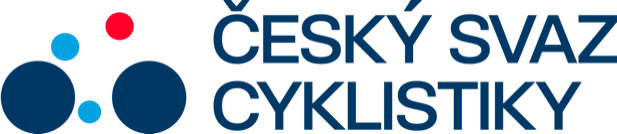 Praha, 8.11.2022Tisková zpráva Českého svazu cyklistikyMiculyčová chce na MS v Abú Dhabí vybojovat olympiáduV srpnu šestnáctiletá Iveta Miculyčová získala senzační titul mistryně Evropy v disciplíně freestyle BMX, o nadcházejícím víkendu by na mistrovství světa v Abú Dhabí ráda potvrdila, že to nebyla náhoda. Chce postoupit do finále a ideálně vybojovat místo pro olympijské hry v Paříži 2024.Světový šampionát se koná od 9. do 13. listopadu a na BMX se kromě freestylu bude závodit i v disciplíně Flatland. Boje o světové tituly mají v Abú Dhabí také trialisté. Ve hře bude celkem 12 českých reprezentantů.Největší hvězdou výpravy je Miculyčová. „První cíl je finále, dál se uvidí. A bylo by skvělé, kdyby se mi povedlo vybojovat místo pro olympiádu. To je můj velký sen,“ řekla.„Jedná se o první možnost, kdy se dá olympiádu kvalifikovat,“ uvedl reprezentační trenér Erik Figar. „Jisté místo mají první dva, ale dá se předpokládat, že třeba i závodníci do první pětky to nakonec vybojují taky. Ale musí se čekat na konečný ranking, který se uzavírá až v roce 2024,“ prozradil.„Nejblíže k tomu má momentálně Iveta. Do první pětky bych na ni sázel a klidně může pomýšlet i na stupně vítězů. Ale díky tomu, že je teď freestyle olympijská disciplína, tak do toho jde čím dál víc lidí. Přidávají se další holky, které nikdo neznal. A klidně někdo takový může vyletět i na šampionátu,“ řekl Figar.V kategorii mužů má podle něj nevětší předpoklady na solidní výsledek Tomáš Beran. „V srpnu byl čtvrtý na Evropě, ale na mistrovství světa tam přibudou ještě nějací další dobří závodníci z USA nebo Austrálie. Na finále Tomáš určitě má,“ dodal trenér reprezentace.Mezi trialisty brali vloni na MS medaile v kategorii juniorů na 26palcových kolech Tomáš Vepřek (2.) a Vojtěch Kalaš (3.). „Vojta mezi juniory ještě zůstává a určitě by mohl znovu medaili udělat. Tomáš už postoupil do elitní mužské kategorie a bude hlavně sbírat zkušenosti, protože ten skok je obrovský,“ řekl trenér reprezentace David Kalaš.Finálové ambice by podle něj měl mít i další junior René Vymětal na malém dvacetipalcovém kole. A v mužské elitní kategorii Václav Kolář. „Vašek se na mistrovství světa poctivě chystá celý rok, ale ta světová šestka je šíleně našlapaná a dostat se mezi ně je fakt těžké,“ přiznal Kalaš. „Mezi ženami by Eliška Hříbková klidně mohla skočit na bednu. Na posledním svěťáku byla pátá s minimálním odstupem na třetí a když jí to sedne, může mít medaili.“Trenér se upíná už ke středeční soutěži národů, která boje trialistů odstartují. „Historicky poprvé máme na mistrovství světa obsazeny všechny kategorie a když se všechno potká se štěstím, můžeme v tomhle závodě bojovat o medaili,“ dodal Kalaš.Nominace FREESTYLE BMX, muži: Tomáš Beran, Jan Broža (oba disciplína Park), Martin Dražil (Flatland). Ženy: Iveta Miculyčová, Kateřina Jalůvková (obě Park).TRIAL – muži: Václav Kolář, Robert Gebr (oba ME 20), Tomáš Vepřek (ME 26). Junioři: Vojtěch Kalaš (JM 26), David Vlasák, René Vymětal (oba JM 20). Ženy: Eliška Hříbková.FOTO: Jan Brychta (I.Miculyčová+T. Baran - BMX, V. Kalaš - Trial)Kontakt pro média:Martin Dvořák						 Marketing & Events				+420 776 697 243dvorak@ceskysvazcyklistiky.czČESKÝ SVAZ CYKLISTIKY / Federation Tcheque de CyclismeNad Hliníkem 4, Praha 5, 15000, Česká republikaIČO: 49626281Telefon: +420 257 214 613Mobil:    +420 724 247 702e-mail:  info@ceskysvazcyklistiky.cz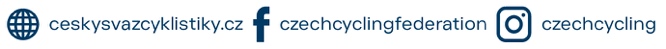 